Publicado en Madrid el 17/08/2020 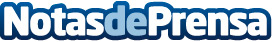 Ewent destaca las ventajas de los cables de red CAT6 SLIMEstos cables de red son los más comúnmente utilizados en las instalaciones ya que al ser mucho más delgados que los cables de red normales ofrecen gran ahorro de espacio y mejor ventilaciónDatos de contacto:Miguel Ángel Gutiérrez913 208 070Nota de prensa publicada en: https://www.notasdeprensa.es/ewent-destaca-las-ventajas-de-los-cables-de Categorias: Hardware Dispositivos móviles http://www.notasdeprensa.es